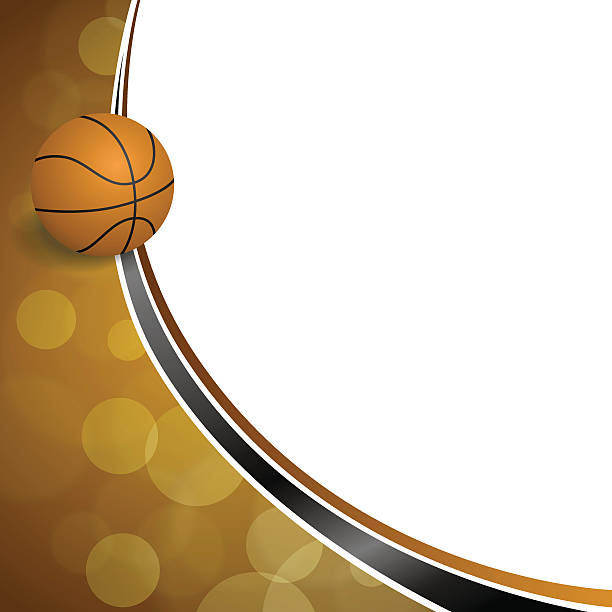                                                 Purchase your tickets @                      Cooper Solutions Center’s two locations:                                                    Main Office: One Cooper Plaza, Camden,                                                   NJ 08103, Phone: (856) 968-8820                                                   Satellite Office: CCBO, 1 Federal Street, 1st Floor,                                                 Camden, NJ 08103, Phone: (856) 356-4826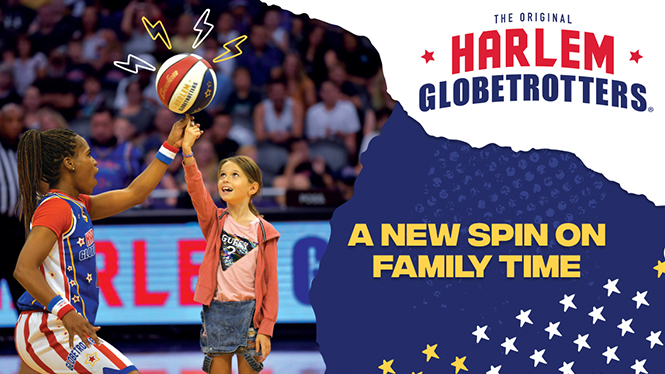                                         Sunday, March 1, 2020, 12PM                                         Lower Level Seats (section 101)                                       $55.00 each                                                                                                                                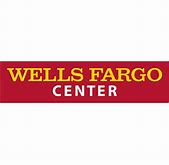 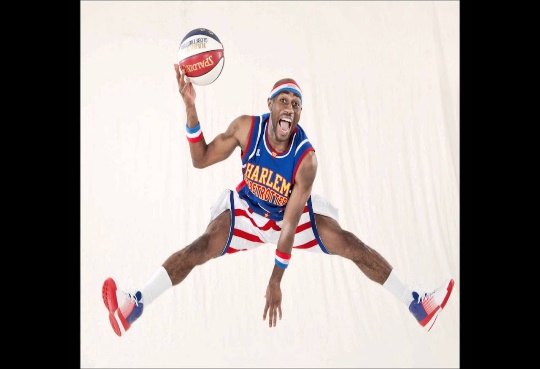 